INVITATION FOR BIDS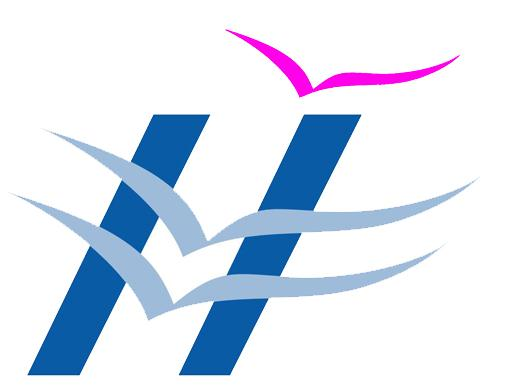 ITEM: MEDICAL GRADE PVC SHEET FOR BLOOD BAGTENDER NO. HLL/AFT/MTLS/BB SHEET//2017-22	TECHNO-COMMERCIAL BIDÊxÉÊ´ÉnùÉ ºÉÚSÉxÉÉ/TENDER NOTICEएचएलएल लाइफ केयर लिमीटेड, संयुक्त महा प्रबंधक (सामाग्री)की ओर से निम्नलिखीत काम के लिए सुयोग्य ठेकेदारों से मुहरबंद लिफ़ाफ़े में निविदा आमंत्रित करते हैं । 2017-22 की अवधि केलिए ट्रान्सफ्यूशन पोर्ट  की सप्ले करना । Sealed and superscribed tenders under Two Bid System (Techno-Commercial) in the prescribed form are invited for products manufactured in India from Manufacturer(s) for the supply of MEDICAL GRADE PVC SHEET FOR BLOOD BAG to our Akkulam Factory for the year 2017-2022.सांकेतिक विवरण , अनुमानित मात्रा और अन्य नियमावली आई एन आर .1040.00 डीडी(के वी ए टी सहित)भुगतान पर 19.08.2017 , 10.30 ए एम और 3.30 पी एम के बीच हमारे कार्यालय से उपलक्ष्य होगा ।The technical specification, approximate quantities and other terms and conditions are given in the Tender documents, which can be had from our office on any working day from 19/08/2017 between 10.30 A.M to 3.30 P.M by paying INR.1040.00DD (inclusive of KVAT) as tender fee in favor of HLL Lifecare Limited, Akkulam payable at Trivandrum. अन्य विवरण हमारे वेबसाइट www.lifecarehll.com. से प्राप्त होगा ।निविदाकर्ताओं हमारी वेबसाइट से दस्तावेज डाउनलोड कर सकते हैं और इस तरह के मामले में निविदा शुल्क तकनीकी बोली के साथ डीडी के माध्यम से भुगतान किया जाना चाहिए।The details can also be had from our Website at www.lifecarehll.com. The tenderers can download the documents from our website and in such case the tender fee should be paid by way of DD along with technical bid. 11/09/2017, 3.30 .पी एम तक निविदा हमारे कार्यालय से उपलक्ष्य होगा। अंतिम तारीख और समय 11/09/2017, 2.30 पी एम, निविदा शुल्क के डीडी के साथ एचएलएलपहूँचा दें। लिफ़ाफ़े पर निविदानं अंकित करें ।The last date & time of issue of Techno-commercial Bid documents will be up to 11/09/2017; 2.30 P.M.  Completed tenders in sealed cover super scribed with Tender Nos. should reach HLL latest by 11/09/2017; 3.30 PM.किसी तरह का विलंब हो जाए तो एचएलएल जिम्मेदार नहीं । योग्य निवीदा ही खोलेजाएंगे। निवीदाखोलने के दिन और समय की सूचना अलग दी जाएंगी । सांकेतिक कारणों से जो निवीदाअयोगय साबित होता है .उसे लौटा दिया जाएगा ।HLL will not be responsible for any delay in transit. Price Bid of those Tenderers who qualify in the Technical Bid only will be opened.  The date and time of opening of Price bid will be intimated separately. The Price Bids of Tenderers who do not qualify in the Technical bid evaluation will be returned unopened.संयुक्तमहाप्रबंधक(सामग्री) /JT. GENERAL MANAGER (MATERIALS)	M/s.Dear Sirs,Sub:	 Tender Forms for Technical Bid & Price Bid We are enclosing herewith the Techno-Commercial Bid & Price Bid Tender Forms.The Tender Forms are to be duly filled up in duplicate, signed and returned, in a sealed cover superscribed with the above Tender No., the due date and date of opening, addressed to the JOINT GENERAL MANAGER (MATERIALS), HLL LIFE CARE LIMITED, AKKULAM FACTORY, SREEKARIYAM P.O., THIRUVANANTHAPURAM-695017. The last date & time of receipt of Bids 		:  11.09.2017; 3.30P.MDate& Time of opening of Technical Bid 	:  11.09.2017; 4.00 P.MThe details can also be had from our Website at www.lifecarehll.com.Incomplete tender is likely to be rejected without any further correspondence.Yours faithfully,For HLL LIFE CARE LIMITED.JOINT GENERAL MANAGER (MATERIALS)Encl: As aboveCONTENTS OF BID DOCUMENTI.	INSTRUCTION TO BIDDERS:II.	TECHNICAL BID FORMS1. Schedule A	-	Specification & Quantity2. Schedule B	-	Questionnaire for minimum eligibility criteria3. Schedule C	-	Questionnaire - General information of the Manufacturer / Supplier 4. Schedule D	-	Questionnaire –Quality testing information of the Manufacturer / Supplier 5. Schedule E	-	Terms & conditions6. Schedule F	-	Questionnaire for Vendor Development7. Schedule G       -      	Declaration accepting Terms and Conditions of the TenderIII.	PRICE BID Page 1of 2INSTRUCTIONS TO BIDDERSThe Bid is intended to procure material as per specification in Schedule AThe Bid consist of two parts:Technical BidPrice BidThe Technical Bid should be accompanied by Earnest Money Deposit (EMD) in the form of DD drawn in favour of M/s. HLL Lifecare Limited payable at Trivandrum for a sum of Rs. 5,00,000/- (Five lakh only) failing which the Tender is likely to be summarily rejected. The EMD submitted will be converted to Security Deposit and will be released at the end of contract period. SSI/MSME units interested in availing exemption from payment of Tender Fee & EMD should submit a valid copy of their registration certificate issued by the concerned DIC or NSIC. But the Party has to provide Security deposit if Tender is awarded to them.Technical & Price Bids should be in separate sealed covers.  Technical and Price Bids shall be superscribed as “Technical Bid” and “Price Bid” on the respective covers in order to clearly identify between the two Bids.  These two bids should be submitted in a single sealed cover with the respective Tender No. mentioned thereon, complete in all respect, addressed to the Joint General Manager (Materials) HLL LifecareLimited , Akkulam Factory, Sreekariyam P.O., Trivandrum – 695 017, on or before the due date and time mentioned in the Tender Notification.  HLL shall not be responsible for any delay, if any, in the delivery of the bidding document or non-receipt of the same.The validity of technical bid and price bid will be for five years (2017-22).Bid submission / Bid opening datesThe last date & time of receipt of Bids     : 11.09.2017; 3.30 PMDate & Time of opening of Technical Bid : 11.09.2017; 4.00 PMIn the event of the date mentioned above being declared subsequently as holiday for the purchaser’s office, the due date for submission and opening of bids will be the next working day at the same venue and time.Page 2 of 2INSTRUCTIONS TO BIDDERSThe Purchaser may, at its discretion, extend the date & time for the submission of bids by amending the bid documents in which case, all rights & obligations of the Purchaser & tenderers shall the subject to the extended date & time.Bids received after the deadline for submission shall not be considered.The Bidder is expected to examine all specifications, Instructions, Forms, Terms and conditions given in the Bidding documents. Failure to furnish all information required in the Bidding documents or submission of a Bid not substantially responsive to the bidding documents in every respect will be at the Bidders risk and may result in rejection of the BidAny clarification required will have to be obtained one week prior to the Date of opening of the Technical Bid.A certificate/Declaration as given in Schedule G stating that ALL TERMS AND CONDITIONS of this Tender is acceptable should accompany the tender failing which the tender is likely to be summarily rejected.The quantity mentioned herein is approximate annual requirement with staggered delivery and in case less or more quantity is required the suppliers should be prepared to effect supply at short notice on the same terms and conditions.Those tenderers who download the tender documents from our website should furnish the Name and address of the vendor, name of contact person, telephone & Fax numbers and Email details immediately by fax/Email.Any changes pertains to this tender shall be communicated only through our websitewww.lifecarehll.com(i) The Price Bid of those Tenderers who qualify in the Technical Bid only will be opened.  The date and time of opening of price bid will be intimated separately.  (ii) The Price Bids of Tenderers who do not qualify will be returned unopened.					………………………………….SCHEDULE- APage 1 of 3SPECIFICATION1. Item Name: Medical grade PVC sheet for Blood bag2. Raw Material of the Sheet: DEHP based Medical grade soft PVC granules (manufactured with PVC Resin having K-value 76 and other compounding ingredients as per HLL approved grades/sources. The raw materials should be procured only from HLL approved vendors, and the same is to be produced only as per HLL formulation. Re-processed material should not be used for the production of sheet, only virgin material is to be used for the production of PVC sheet for Blood bags. (very critical requirement).3. Width of Sheet (4 types): 200 mm, 220 mm, 240 mm, 260 mm (Tolerance +/- 2mm)4. Thickness of Sheet (2 types): 0.38mm +/- 0.02mm, 0.40mm +/- 0.02 mm 5. Embossing: One side embossed (Ra value:  12 +/- 3 micro meter) and the other side shall be smooth (Ra value: 2.5 +/-1 micro meter)6. Sheet Shore-A Hardness: 70 to 807. Sheet Tensile strength: Not less than 175Kg/cm28. Allowable thickness variation on width-ways (perpendicular to extrusion direction): +/- 0.02mm9. Allowable thickness variation on length-ways (along the extrusion direction): +/- 0.02mm10. Recommended weight of one roll sheet (Bobbin weight + Sheet weight): 20 Kg +/- 0.5 Kg11. Straightness of sheet during unwinding: The sideways deflection (banana shape) shall not exceed 5 cm over an unwound length (distance) of 10 meters. 12. ID of PVC Bobbin for sheet winding: 85 +/- 1mm, Length of bobbin shall be the same as sheet width.13. Shrinkage after steam sterilization (119Co for 30 minutes): Less than 5% of initial dimension on either direction (longitudinal and transverse)14. Visual parameters: The sheet must be free from all types of foreign particles, black spot, embedded dust, material degradation, air bubbles, colour change, pin holes, cracks, patches, flow marks/lines, irregular embossing, irregular side cutting / slitting, etc.   15. Packaging & storage: Each roll of sheet must be packed in Polyethylene covers and the same will be packed in good quality Paper board cartons and then the cartons shall be stretch packed to prevent damage during transportation and external contamination.16. Test Certificates: Supplier should provide inspection report for each lot of sheet and also need to produce test certificate of raw material from the raw material supplier.Recommended Raw Material Sources for the Manufacturing of PVC Granules SCHEDULE- APage 2of 3Preferable Manufacturing process: Extrusion / Calendaring ProcessIn-process inspection requirementThe PVC sheet should meet all the visual and dimensional requirements as per the specifications Frequency of inspection- Visual Inspection: continuous monitoring Dimensional Inspection: Production start-up and every 15 minutesAutoclaving / shrinkage test: Once in every shiftSheet QC Sampling and Acceptance criteria: (Reference standard: ISO 2859-1)a) For visual inspection:Level II Double NormalFor major defects	: AQL:  0.40For minor defects	: AQL:  4.0  b) For Dimensional Inspection S-1, Single reduced.For critical dimensions	: AQL: 0.40 Accept / Reject: 0/1For non-critical dimensions	: AQL: 4.0 SCHEDULE- APage 3of 3Pre shipment Inspection by the Supplier: Each batch of finished product must be inspected as per the acceptance criteria (As mentioned above Visual and dimensional inspection criteria) before dispatch of each consignment and should ensure that the lot fully complies with the quality requirements. Sample shall be taken on √n+1 basis. (n= no. of boxes / sheet rolls)Documentation requirements: Sheet must be supplied along with the necessary production & QC documents contain the following details.a) Production document: Comprising date of production, Name of the operator, Product batch No, Total Qty produced, Accepted Qty., Rejected Qty. Type of rejection and Critical Process Parameters (like, Barrel, Head, Die, Take-up roll and Cooling roll Temperature, Screw speed and Take up roll speed). b) QC Document: Contains the details of in-process inspection & finished product pre-shipment inspection details (Batch No, Date, Time of sampling, Sample size, Product quality status, Instruments / Gauges used, Inspected by, Verified by, etc.) and Final Test Report.c) Packaging Details: Date, Batch No, Quantity, QC Passed sticker etc. d) Documentary proof for the usage of approved Raw material: Copy of raw material test certificate and copy of invoice from the raw material supplier shall be sent along with each consignment of sheet to ensure that, proper material is used for the production.The quantity mentioned below is the approximate requirement and HLL reserves the right to modify it at any time during the contract period. The contractor is bound to execute all the supply orders placed during the contract period. Quantity Requirement (Approx.)We hereby agree to supply the above materials as per the specification listed herein.PLACE:                                   			NAME & SIGNATURE OF THE APPLICANTDATE:                                   		          (WITH OFFICE SEAL)SCHEDULE BPage 1 of 2TECHNICAL BID QUESTIONNAIRETO BE FILLED FOR MINIMUM ELIGIBILITY CRITERIASCHEDULE BPage 2 of 2All the information provided herein is true & correctPLACE:                                  					 NAME & SIGNATURE OF THE APPLICANTDATE:                                                     					(WITH OFFICE SEAL)NOTE: Forms must be completed in all respect and supported by relevant documents.…………………………SCHEDULE -CPage 1 of 2TECHNICAL BID QUESTIONNAIRE(General information of the manufacturer / supplier)Name & Address of the Supplier with		:Telephone No. Fax No.E-mail AddressName of contact personWhether proprietary/partnership/Limited company.Specify whether SSI / MSME unitHow many years have you been in the		:business of manufacturing/selling?What is your annual production capacity 		:Indicate the quantity you can supply HLL 		:per monthWhat would be the minimum period			 :required to deliver the ordered quantityfrom the date of confirmed purchase order? Have you been a supplier to any  Blood bag		 :Manufacturer, if so give details of the name, address, quantity / values of orders received and executed during thelast three year? (Attach separate sheet)Kindly furnish the name and address of       		:the Transporter through whom the rejectedmaterial is to be returned on freight to pay basis (Ref. clause d of Schedule E)SCHEDULE – CPage 2 of 2TECHNICAL BID QUESTIONNAIRE(General information of the manufacturer / supplier)What is your Annual Turn Over during the		:last 3 years?(Copy of P&L and Balance sheet to be attached.)Details of tax registration :-	IGST No. 						:TIN No.				:Name & Address of your Banker(s) 			:A/C no. & Swift Code					:12	Any other details					:All the information provided herein is true & correct.PLACE:                                 				NAME & SIGNATURE OF THE APPLICANTDATE :								(WITH OFFICE SEAL)SCHEDULE – DPage 1 of 1QUESTIONNAIRE(Quality testing information of the supplier)1. Do you have a Quality Control set up?		:	YES/NO                 (If yes)a) Specify the quality tests you undertake		:2. Do you agree to perform the Quality tests as per HLL requirement 					:3.  Do you have an accreditation? viz.,		:a) ISO 9001	b) ISO 13485 				:If yes, give details along with a copy of Certificate issued by the notified body		:4. Furnish the details of testing facility with		:list of testing equipmentsDetails of Production, QC & QA technical staff- including their qualification and experience.	:All the information provided herein is true and correctPlace:                                                        NAME & SIGNATURE OF THE APPLICANTDate:                                                                                       (WITH OFFICE SEAL)SCHEDULE – EPage 1 of 7TERMS & CONDITIONSThe Tender should be completed in all respects and submitted along with Tender Fees (non-refundable) and EMD.  Incomplete tenders are liable to be rejected.Unsealed Tenders received are liable to be rejected and this will be at the sole risk of the Tenderer.The EMD of successful bidders will be converted to Security Deposit and will be refunded at the end of contract period. Release of EMD: The EMD of unsuccessful tenderers will be refunded soon after finalisation of tender, or after three months from the date of opening of tender whichever is earlier. The EMD will not bear any interest. Forfeiture of EMD: The EMD will be forfeited to HLL in case, after submitting the tender, the tenderer withdraws his offer or fails to execute the agreement when called for to do so.Period of validity of tender: The tender will remain open for acceptance for 90 days from the date of opening of the tender and the rate quoted shall be firm and valid for a period of five years as per the price bid.The HLL will have the full right to reject any or all the tenders without assigning any reason whatsoever and is not bound to accept the lowest tender. The HLL also reserves the right to award the contract with more than one contractor.The Purchaser may, as its discretion, extend the date & time for the submission of bids by amending the bid documents in which case all rights & obligations of the Purchaser & bidders shall be subject to the extended date & time.The Price Bid of those Tenderers who qualify in the Technical Bid only will be opened.  The Price Bids of Tenderers who do not qualify will be returned unopened. The date and time of opening of price bid will be intimated separately.  The supplier should have at least two year experience in manufacturing and supply of items (components / raw materials) for medical application.SCHEDULE – EPage 2 of 7(a) The quoted rate shall be valid for a period of five years, during that period no price escalation and no change in terms and conditions will be allowed on any ground except when the raw material (PVC/DOP)price fluctuation (upward and downward changes) is more than 10%, of the agreed price , in such cases the rate will be amended as per the below indicated formula. The details of such changes will be included at the time of supply agreement.The reference rate of PVC Resin/ DOP for this tender will be the rate as on 11/09/2017(date of technical bid opening) on the   website polymerupdate.com. After releasing the Supply Order, whenever there is a rate increase/decrease by more than 10% of the rate already agreed for that material, the rate for supply of PVC Sheet, already agreed shall be refixed as per the formula given below:PVC ResinCurrent Rate of PVC Resin= A(Rs)Increased/Decreased Rate = B(Rs)	Difference = B-A	% OF Increase /Decrease in rate = B-A X 100 = X					             	        A	40% of X = Y	Increase/ Decrease in rate = Existing Rate x (1+Y%)	           DOPCurrent Rate of DOP = A(Rs)Increased/Decreased Rate = B(Rs)                       Difference = B-A                       % OF Increase /Decrease in rate = B-A X 100 = X					             	        A	         20% of X = Y	         Increase/ Decrease in rate = Existing Rate x (1+Y%)                      Rates shall be refixed only when there is a +/- 10% variation from the rates already                      fixed/ refixed for that material.In the event of failure on the part of the supplier to supply the material as per the delivery schedule or supply material at the agreed rate during the contract period, HLL would procure the material from alternate source at the risk and cost of the supplier. In such cases, the additional cost incurred will be recovered from the supplier.Failure to supply the material for any of the above reasons will also entail forfeiture of Security Deposit and even blacklisting of the supplier for a minimum period of two years.SCHEDULE – EPage 3 of 7Conditional tenders / tenders with deviation will not be considered.The quantity mentioned herein is approximate annual requirement and in case the company requires less/more quantity, the supplier should be prepared to supply at short notice at the agreed rate, terms and conditions.HLL reserves the right to accept or reject the offer without assigning any reason.The tender is liable to be suspended or cancelled at anytime at the discretion of the company without assigning any reason.In the event of placing orders: -Sample should be submitted and got approved before effecting bulk supply.The remaining period of shelf life of material on arrival at our stores should be minimum 5/6th of the total shelf life.Test Report of the product is to be attached with each consignment batch wise specifying therein the readings of the final test.In case of rejection (At the time of incoming inspection or during the production stage), the material should be taken back at supplier’s risk and cost within 7 days of intimation from HLL. The cost of rejected material will be deducted from the running bills of the supplier. The procedure in this regard would be as follows:-Material shall be returned through the Transporter indicated in Schedule C or through our approved Transporter on freight to-pay basis. In the case of overseas bidders material shall be returned through their specified freight forwarder.Alternatively the rejected material shall be destroyed at our end.The cost incurred for disposal of the rejected material shall be recovered from supplier.The supplier is required to replace the rejected material failing which HLL reserves the right to procure the material from alternate source(s) at supplier’s risk and cost.The supplier shall not assign/transfer & sub-contract its interests/obligations under the contract without the prior written permission of the purchaser.The supplier shall notify the purchaser in writing of all sub-contracts awarded under this contract if not already specified in the bid.  Such notification, in the original bid or later shall not relieve the supplier from any liability or obligation under the contract.SCHEDULE – EPage 4 of 7The supplier is liable to invest for suitable Extruder / Calendaring machine, Extrusion Dies, other accessories and required Infrastructure. HLL Lifecare Ltd., will not invest for these requirements.  In case of supplier who doesn’t possess ISO 9001 and ISO 13485 certifications, the supplier must signed an agreement with HLL, stating that, the production facility will be qualified and certified for ISO 9001 and ISO 13485 before commencing the bulk supply of sheet to HLL. If the vendor fails to possess the certificates within the stipulated time, HLL will take appropriate steps to cancel the contract / PO.The bioburden level on extruded / calendared sheet should not be more than 25 CFU when tested during the incoming inspection stage by HLL. This test will be done on a random basis and the results will be reported to the supplier.The supplier should allow HLL officials / representatives to audit the facility once in three months with or without prior notice or as and when required (depending upon the incidents of non-conforming product during HLL receiving /In-process/ finished product inspection stage).HLL or Authorized representative of HLL has the right to inspect the factories of bidders (suppliers), at any point of time and also has the right to stop the production, based on adverse reports brought out during such inspections. The Bidder shall extend all facilities to the team to enable them to inspect the manufacturing process, quality control measures adopted etc., in the manufacture of the items quoted/ordered.A certificate confirming that the product offered is environment friendly i.e., non-hazardous to the environment is to be enclosed with the Techno-Commercial Bid (if applicable)The supplier agrees to supply strictly as per the order terms in respect of quantity and quality. HLL reserves the right not to receive material beyond the delivery date given in the order.The clean room entry protocols and change room procedures must comply with the regulatory requirements with respect to medical device manufacturing.Product liability & penalty clause:  In case of product rejection arising out during HLL manufacturing stage/semi-finished/finished product, and if it is solely due to the defective PVC sheet, the financial loss occurred due to the above will be jointly assessed by HLL and the Supplier. Accordingly financial loss will be recovered from the supplier.o)  Acceptance of the delayed supplies and excess quantity is solely at the discretion of HLL.  In the case of excess supply the excess quantity shall be returned back through the Transporter indicated in Schedule C (clause 7) or our authorized transporter on freight to pay basis.SCHEDULE – EPage 5 of 7P)  The parties have to abide by delivery schedule given in the supply order strictly.  Penalty @ 0.5% value of the materials per week of delay subject to a maximum of 7.5% of the value of the supply defaulted will be imposed if material is accepted by the company after the stipulated delivery periodq)  Within the scope of the contract, the purchaser may, at any time by a written order to the supplier to amend the method of packing and shipment.r) All dispatch documents like delivery note/challan, packing list and invoice should contain the following details1) Supply Order No.& date2) Description of items as contained in the supply Order.3) Quantity dispatched 4) Manufacturing date.5) Total Number of packages/ serially numbered6) Test certificate 7) HLL’s GST/ TIN No. The L.R No / AWB /RR No…... should be intimated immediately after dispatch of the material by e-mail/faxs) The following information shall be stenciled or labelled on the exterior of the packing in bold letters, clearly visible, at least 50mm high with waterproof ink.a) Name of Product (as given in supply Order)b. Date of Manufacture (Monthly/Yearly)b) Quantityc) Instruction off storage and handlingd) Name & Address of Manufacturere) Company’s address in full f) All packages should be separately numbered and it should appear on top of the Packages with proper labelling.t) The following documents should accompany the consignmentInvoice in triplicateDelivery Note/ChallanPacking ListLR/AWB/----SCHEDULE – EPage 6 of 7u) Mode of Transport shall be by road, unless otherwise specified. In case of overseas bidders mode of freight will be by Sea unless otherwise specified. The materials shall be sent through the Transporter, who has been granted a Certificate of Registration for transportation of goods as per Carriage by Road Act 2007.v) Payment shall be made by Cheque /RTGS within 30 days of receipt, inspection and acceptance of the material. In the case of overseas bidders the payment term will be LC at Sight / Wire Transfer within 30 days of receipt.w) The jurisdiction of any dispute, suits and proceedings arising out of this tender shall be only in the courts of Thiruvananthapuram as the case may be.………………………………………..SCHEDULE – EPage 7 of 7INDEMINITY CLAUSE:If the supplier fails to execute the order within the time prescribed for the delivery of goods ordered or violates or infringes the existing rates as agreed to as mentioned in the supply order, the supplier shall and will indemnify the company against all losses or damages whatsoever to be incurred or sustained including the legal cost or expenses incurred by the company by reason of non-delivery of goods at agreed quantity and rate with in the time specified in the supply order.  The company will initiate legal action if the supplier fails to execute the supply order as per the schedule in the supply order for the actual loss suffered. No quantity tolerance will be permitted in this regard unless otherwise prior approval is taken by the company before dispatching any excess quantity supplied which shall be returned back on freight to pay basis at the risk of the supplier. Responsiveness of the Bid shall be at the discretion of HLL.The supplier shall have no right to change the quantity stipulated in the supply order.Bid pronounced Non Responsive by HLL shall be summarily rejected.The decision of HLL will be final and no correspondence on this shall be entertained.  We have read and understood the above conditions and agree to abide by the same.PLACE:                                         				 NAME AND SIGNATURE OF THE APPLICANTDATE:                                                          					(WITH OFFICE SEAL)SCHEDULE – FPage 1 of 2QUESTIONNAIRE FOR VENDOR DEVELOPMENT(TO BE FILLED BY NEW VENDORS)NAME OF PRODUCT							: 1) Name & Address of the Manufacturer				:Telephone No. Fax No.E-mail AddressName of contact person(i) Whether proprietary/partnership/Limited company.(ii) Furnish Name/’s, address, phone nos. of Proprietor/   Managing partner/ M.D / Director’s      (Attach separate sheet)Specify whether SSI / MSME unit         If Yes, pl specify if your unit is owned by SC/ST entrepreneur :2)     Details of tax registration:-					:GST No. TIN No.3)      Name & Address of your Banker(s)		Account no.						:		Swift Code		4)        Annual Turn over    5)	Do you have a Quality Control department? If yes, give the	Details of the facilities.					:      	Yes/No6)	a) Do you have inspection for incoming materials		 :      	Yes/Nob) Do you have in- process inspection facilities		 :      	Yes/NoSCHEDULE – FPage 2 of 2	c) Do you have final inspection of the product			:      	Yes/No7)	Do you have any accreditation					 :	Yes/No	(a)ISO 9001	(b) ISO 13485								: 	Yes/No	(c)Any National/International Laboratory/Authority	    Certification	    If ‘Yes’, give details along with a copy of certificate issued by them.8)         Do you have an environmental policy / ISO 14001 certification?	 : 	Yes / No       If yes, please give the details.9)	Furnish the details of testing equipments				:10)	Have you been assessed previously by HLL				:     	Yes/No  11)	List of customers     	a) Government Dept. / PSU’s              				b) Private Sector              		12) Have you furnished the sample along with  this format			:	Yes/No13) List of Machineries and other utility equipments			:14) List of key technical persons with qualification and experience	:Place	:					             NAME AND SIGNATURE OF THE VENDORDate	:								(Office Seal)This is to be filled up by HLL LIFECARE LIMITED, THIRUVANANTHAPURAMRecommendation/Remarks of the committeeCommittee Members:1.Head of Quality Control/Head of Technical Services and Material Testing2.Head of User Department3.Head of Purchase DepartmentSCHEDULE - GPage 1 of 1TECHNICAL BIDITEM: MEDICAL GRADE PVC SHEET FOR BLOOD BAGDECLARATIONWe confirm having read and understood all the specifications, instructions, forms, terms and conditions and other requirements of the above tender (both expressed and implied) in full and that we agree to abide by all without any deviation.NAME AND ADDRESS OF APPLICANTSIGNATURE&SEAL OF THE APPLICANTPRICE BID FORM FOR MEDICAL GRADE PVC SHEET  FOR BLOODPage 1 of 1PRICE BID FOR MEDICAL GRADE PVC SHEET FOR BLOOD BAG Indicate the time required for Commencement of Bulk supply of sheet including after machine, process and sheet qualification.				Note: The average of five year quoted price (at AFT store) will be the base for fixing the L1 (Lowest quoted) party.mINIMUM ORDER QUANTITY:PLACE:                                                 				 NAME & SIGNATURE OF THE APPLICANTDATE:    Sl.NoRaw MaterialRemarks1PVC Resin:Medical gradeK76 (KANEKA: KS1700, 1PVC Resin:Medical gradeTHAI PLASTICS : SM-76/E2Primary Plasticizer: Di-Octyl Phthalate (DOP)Rachana (odourless) / KLJ super (kanatol-800)Sl.NoRaw MaterialRemarks3Plasticizer: Epoxidized Soybean Oil (ESBO) Indofil G624Thermal Stabilizer:Calcium Zinc StabilizerGalata CZ114Thermal Stabilizer:Calcium Zinc StabilizerALA 1525Lubricant: External  Loxiol G71S (Emery Chemicals)Item nameCritical DimensionsMajor Visual defectsMedical grade PVC sheet for Blood bag1. Sheet ThicknessType-1: 0.38 mm +/- 0.02mmType-2: 0.40 mm +/- 0.02mmStraightness of sheet during unwinding: The sideways deflection (banana shape) shall not exceed 5 cm over an unwound length (distance) of 10 meters. Shrinkage after steam sterilization: Less than 5% of initial dimension on either direction1. Black spot, embedded dust, material degradation, air bubbles,  pin holes, cracks,  irregular embossing, irregular side cutting / slitting.   2. Loose / non-uniform winding of sheet on Bobbin3. Deformation of sheet before and after autoclave / steam sterilization.SL.No.ITEM NAMEApproximate quantity requirement per Annum in “Tons”Approximate quantity requirement per Annum in “Tons”Approximate quantity requirement per Annum in “Tons”Approximate quantity requirement per Annum in “Tons”Approximate quantity requirement per Annum in “Tons”SL.No.ITEM NAME1st Year2nd Year3rd Year4th Year5th Year1.MEDICAL GRADE PVC SHEET FOR BLOOD BAG1501501501501501.Are you a manufacturer?YES/NO2.What are the products you manufactureYES/NO3.Are you manufacturing any medical products / componentsYES/NO4.Do you have medical grade PVC sheet Extrusion  / Calendaring facility YES/NO5.If you have Extrusion / Calendaring facility, what is the Production capacity and Machine details including the age of machine YES/NO6.If you do not have Extrusion / Calendaring facility, are you ready to invest for Extrusion / Calendaring MachineYES/NO7. Do you have minimum two years’ experience in manufacturing and supply of items (components / raw materials) for medical application? YES/NO8.Do you have class 1 Lakh (ISO Class-8) clean room for the production of medical components? If yes, please attach a copy of the summary of clean room validation document. If not, are you willing to provide the same before commencement of bulk supply of PVC sheet to HLL?YES/NO9.Do you have Laboratory type Autoclave / Steam sterilizer for the shrinkage test of PVC Sheet. If not, are you ready to provide a sterilizer for the shrinkage test of sheet.YES/NO9.Do you have ISO 9001 certification? If yes, please attach a copy of the certificate and summary of latest audit report. If not, are you ready to acquire ISO 9001 certification before commencing the bulk supply of sheet.YES/NOReady / Not Ready10.Do you have ISO 13485 certification? If yes, please attach a copy of the certificate and summary of latest audit report. If not, are you ready to acquire ISO 13485 certification before commencing the bulk supply of sheet.YES/NOReady / Not Ready11.Are you an existing supplier to HLL? And if yes, Since whenYES/NO12.Are you an approved vendor of HLL Akkulam Factory?YES/NO13.EMD furnished or notYES/NO14.Tender Fee furnished or notYES/NO15.Declaration as per Schedule GYES/NO16.What is your Annual Turnover for the last three years?PRICE PARTICULARSRate / Kg.(in Rs)Rate / Kg.(in Rs)Rate / Kg.(in Rs)Rate / Kg.(in Rs)Rate / Kg.(in Rs)PRICE PARTICULARSFor the 1st yearFor the 2nd  yearFor the 3rd   yearFor the 4th yearFor the 5th  yearBasic price Freight InsuranceOTHERS, IF ANY (please specify)GST (……..%)TOTAL DELIVERED RATE AT HLL, AFT STORESBasic price Freight InsuranceOTHERS, IF ANY (please specify)GST (……..%)TOTAL DELIVERED RATE AT HLL, AFT STORES